Н А К А ЗВід 11.04.2019 № 83Про роботу пунктів проведення зовнішнього незалежного оцінювання, створених на базі закладів освіти району та організацію проведення зовнішнього незалежного оцінювання у 2019 роціНа виконання постанов Кабінету Міністрів України від 25.08.2004 № 1095 «Деякі питання запровадження зовнішнього незалежного оцінювання та моніторингу якості освіти» (у редакції постанови Кабінету Міністрів України від 14.12.2016 № 1033), від 15.04.2015 № 222 «Про затвердження Порядку залучення педагогічних, наукових, науково-педагогічних працівників та інших фахівців до проведення зовнішнього незалежного оцінювання» (із змінами, внесеними постановою Кабінету Міністрів України від 18.11.2015 № 985), наказів Міністерства освіти і науки України 10.01.2017 № 25 «Деякі питання нормативного забезпечення зовнішнього незалежного оцінювання результатів навчання, здобутих на основі повної загальної середньої освіти» (у редакції наказу Міністерства освіти і науки України від 07.12.2018 № 1353), від 28.09.2018 № 1036 «Про підготовку до проведення в 2019 році зовнішнього незалежного оцінювання результатів навчання, здобутих на основі повної загальної середньої освіти», від 03.02.2015 № 85 «Про затвердження Порядку використання приміщень навчальних закладів для проведення зовнішнього незалежного оцінювання результатів навчання, здобутих на основі повної загальної середньої освіти» (у редакції наказу Міністерства освіти і науки України від 09.02.2018 № 117) (далі - Порядок), відповідно до Регламенту роботи пунктів проведення зовнішнього незалежного оцінювання в 2019 році, затвердженого наказом Українського центру оцінювання якості освіти від 16.01.2019 № 8 (далі – Регламент), наказів Департаменту освіти Харківської міської ради від 09.04.2019 № 83 «Про порядок організованого закінчення 2018/2019 навчального року та проведення державної підсумкової атестації учнів 4-х, 9-х, 11(12)-х класів закладів загальної середньої освіти усіх типів і форм власності м. Харкова», від 10.04.2019 № 87 «Про роботу пунктів проведення зовнішнього незалежного оцінювання у 2019 році на базі закладів загальної середньої освіти м. Харкова», з метою забезпечення функціонування пунктів проведення зовнішнього незалежного оцінювання (далі - ЗНО) на базі закладів загальної середньої освіти району та  організованого проведення зовнішнього незалежного оцінювання у 2019 роціНАКАЗУЮ:Головному спеціалісту Управління освіти адміністрації Основ’янського району Харківської міської ради Стецку О.М.: 1.1. Забезпечити вирішення організаційних питань щодо проведення зовнішнього незалежного оцінювання 2019 року у межах компетенції Управління освіти та створення умов для якісної роботи пунктів проведення зовнішнього незалежного оцінювання, створених на базі Харківської гімназії № 12 Харківської міської ради Харківської області та Харківської загальноосвітньої школи І-ІІІ ступенів № 53 Харківської міської ради Харківської області відповідно до вимог, визначених Порядком та Регламентом.Травень-червень 2019 року1.2. Надати до Департаменту освіти Харківської міської ради  інформацію про внесені зміни до режиму роботи закладів загальної середньої освіти, на базі яких організовано роботу пунктів проведення зовнішнього незалежного оцінювання.До 19.04.20191.3. Забезпечити проведення інструктивно-організаційних нарад з педагогічними працівниками підпорядкованих закладів загальної середньої освіти, які залучаються до роботи у якості персоналу пунктів проведення зовнішнього незалежного оцінювання.Не пізніше ніж за 3 дні до проведення ЗНО 1.4. З метою безумовного дотримання регламенту роботи пунктів проведення зовнішнього незалежного оцінювання забезпечити участь директорів та заступників директорів підпорядкованих закладів загальної середньої освіти – відповідальних та помічників відповідальних за пункти проведення зовнішнього незалежного оцінювання у проведенні інструктивно-організаційних нарад.Згідно з графіком ХРЦОЯО2. Керівникам закладів загальної середньої освіти району: 2.1. Забезпечити залучення педагогічних працівників підпорядкованих закладів загальної середньої освіти відповідно до встановленої квоти до роботи у якості персоналу на пунктах проведення зовнішнього незалежного оцінювання згідно з графіком (додатки 2, 3).У дні проведення ЗНО2.2. Забезпечити врегулювання трудових відносин з педагогічними працівниками підпорядкованих закладів загальної середньої освіти, які залучаються до проведення зовнішнього незалежного оцінювання у 2019 році, на час їх роботи у якості персоналу пунктів проведення зовнішнього незалежного оцінювання.До 21.05.2019Керівникам Харківської гімназії №12 Харківської міської ради Харківської області та Харківської загальноосвітньої школи І-ІІІ ступенів № 53 Харківської міської ради Харківської області, на базі яких створюються пункти проведення зовнішнього незалежного оцінювання 2019 року (додаток 1):3.1. Забезпечити якісну роботу пункту проведення зовнішнього незалежного оцінювання, створеного на базі закладу загальної середньої освіти, відповідно до вимог, визначених Порядком та Регламентом.На час проведення ЗНО3.2. Забезпечити внесення змін до режиму роботи закладу загальної середньої освіти та обмежений доступ до приміщень пункту проведення зовнішнього незалежного оцінювання.На час проведення ЗНО3.3. Забезпечити своєчасне інформування педагогічних працівників, учнів та їх батьків про зміни у розкладі уроків та/або перенесення робочого дня.До 21.05.20193.4. Забезпечити створення умов для надання першої медичної допомоги в закладі загальної середньої освіти.На час проведення ЗНО3.5. Провести інструктивно-організаційні наради з педагогічними працівниками, які будуть залучені у якості персоналу пункту проведення зовнішнього незалежного оцінювання.Не пізніше ніж за 3 дні до проведення ЗНОЗавідувачу лабораторії комп’ютерних технологій в освіті Остапчук С.П. розмістити цей наказ на сайті Управління освіти.До 15.04.2019Контроль за виконанням цього наказу залишаю за собою.Начальник Управління освіти	О.С.НИЖНИК(оригінал підписано)З наказом ознайомлені:Прохоренко О.В.Стецко О.М.Остапчук С.П.	Лашина Н.В.Стецко 725 27 92Додаток 1до наказу Управління освіти адміністрації Основ’янського районуХарківської міської радивід 11.04.2019  №  83Перелік закладів загальної середньої освіти Основ’янського району м. Харкова, на базі яких створюютьсяпункти проведення зовнішнього незалежного оцінювання у 2019 році	Примітка    1. У кожній аудиторії пункту проведення зовнішнього незалежного оцінювання передбачено 15 учасників тестування.2. У пункті проведення зовнішнього незалежного оцінювання – орієнтовно 280-360 осіб (учасники зовнішнього незалежного оцінювання та персонал пункту проведення зовнішнього незалежного оцінювання).3. Прибуття персоналу пунктів проведення зовнішнього незалежного оцінювання (у т. ч. медичних працівників) до 09.00.4. Пропуск учасників зовнішнього незалежного оцінювання до пункту проведення зовнішнього незалежного оцінювання з 10.15 до 10.50.5. Тривалість тестування від 120 хв. до 180 хв.Начальник Управління освіти (оригінал підписано) О.С.НИЖНИКСтецко 725 27 92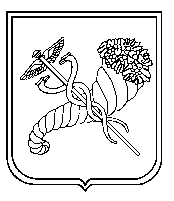 №з/пПовна назва ЗЗСОАдреса ЗЗСО, телефониАдреса ЗЗСО, телефониПІБ директора ЗЗСО (заступника директора ЗЗСО) – відповідального за пункт ЗНОПІБ директора ЗЗСО (заступника директора ЗЗСО) – відповідального за пункт ЗНОКількість аудиторійКількість аудиторійКількість аудиторійКількість аудиторійКількість аудиторійКількість аудиторійКількість аудиторійКількість аудиторій№з/пПовна назва ЗЗСОАдреса ЗЗСО, телефониАдреса ЗЗСО, телефониПІБ директора ЗЗСО (заступника директора ЗЗСО) – відповідального за пункт ЗНОПІБ директора ЗЗСО (заступника директора ЗЗСО) – відповідального за пункт ЗНО21.05.2019математика21.05.2019математика23.05.2019українська мова і література23.05.2019українська мова і література27.05.2019іноземні мови27.05.2019іноземні мови28.05.2019англійська мова28.05.2019англійська мова1.Харківська гімназія № 12 Харківської міської ради Харківської області. Харків,вул. Чугуївська, 35 Ател. (057) 725-13-70,(057) 725-13-71КалмичковаЛідіяАнатоліївнаКалмичковаЛідіяАнатоліївна161619192.Харківська загальноосвітня школа І-ІІІ ступенів № 53Харківської міської ради Харківської області. Харків,вул. Грозненська, 48тел. (057) 725-13-36БілашЯнаВікторівнаБілашЯнаВікторівна16162020